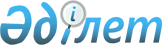 2017 жылғы қаңтар-наурыз аралығында Солтүстік Қазақстан облысы Ғабит Мүсірепов атындағы ауданы аумағында Қазақстан Республикасының жынысы ер азаматтарын әскерге шақыруды және медициналық куәландыруды ұйымдастыру және қамтамасыз ету туралыСолтүстік Қазақстан облысы Ғабит Мүсірепов атындағы ауданы әкімінің 2016 жылғы 30 қарашадағы N 22 шешімі. Солтүстік Қазақстан облысының Әділет департаментінде 2016 жылғы 15 желтоқсанда N 3961 болып тіркелді      "Әскери қызмет және әскери қызметшілердің мәртебесі туралы" Қазақстан Республикасының 2012 жылғы 16 ақпандағы Заңының 16-бабына, "Әскери міндеттілер мен әскерге шақырылушыларды әскери есепке алуды жүргізу қағидаларын бекіту туралы" Қазақстан Республикасы Үкіметінің 2012 жылғы 27 маусымдағы № 859 қаулысына сәйкес, Солтүстік Қазақстан облысы Ғабит Мүсірепов атындағы ауданының әкімі ШЕШТІ:

      1. 2017 жылғы қаңтар-наурыз аралығында Қазақстан Республикасы Қорғаныс министрлігі "Солтүстік Қазақстан облысы Ғабит Мүсірепов атындағы ауданының Қорғаныс істері жөніндегі бөлімі" республикалық мемлекеттік мекемесінің (келісім бойынша) шақыру учаскесіне тіркелу жылы он жеті жасқа толатын Қазақстан Республикасының жынысы ер азаматтарын әскерге шақыру және медициналық куәландыру ұйымдастырылсын және қамтамасыз етілсін.

      2. Осы шешімнің орындалуын бақылау Солтүстік Қазақстан облысы Ғабит Мүсірепов атындағы ауданы әкімінің орынбасары Алтыншаш Жұлдызбекқызы Тайшабаеваға жүктелсін.

      3. Осы шешім бірінші ресми жарияланған күннен бастап қолданысқа енгізіледі.


					© 2012. Қазақстан Республикасы Әділет министрлігінің «Қазақстан Республикасының Заңнама және құқықтық ақпарат институты» ШЖҚ РМК
				
      Аудан әкімі

В. Дудов

      "КЕЛІСІЛДІ"
Қазақстан Республикасы
Қорғаныс министрлігі
"Солтүстік Қазақстан облысы
Ғабит Мүсірепов атындағы
ауданның Қорғаныс істері
жөніндегі бөлімі"
республикалық мемлекеттік
мекемесінің бастығы
2016 жылғы 30 қараша 

Қ. Омаров
